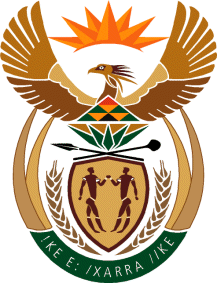 MinistryEmployment & LabourRepublic of South AfricaPrivate Bag X499, PRETORIA, 0001. Laboria House 215 Schoeman Street, PRETORA Tel: (012) 392 9620 Fax: 012 320 1942Private Bag X9090, CAPE TOWN, 8000. 120 Plein Street, 12th Floor, CAPE TOWN Tel: (021) 466 7160 Fax 021 432 2830www.labour.gov.zaNATIONAL ASSEMBLYWRITTEN REPLYQUESTION NUMBER: 2665 [NW3184E]2665.	Mr E J Marais (DA) to ask the Minister of Employment and Labour:(1)	On what date did he last attend a meeting outside the structures of the Government to determine the deployment of personnel in public sector positions;(2)	whether any appointments to public sector positions were discussed and determined during his appearance at any forum that is private and external to the structures of the Government; if not, what is the position in this regard; if so, what (a) are the details on which appointments were discussed and (b) other government matters were discussed during his last meeting at any such forum?									NW3184EREPLY:Public Sector positions inside government are filled by units, branches, divisions and departments created or established to do just that. Appointments to public sector positions are done by those who have to perform those duties using prescripts that govern that space. 